GFO-22-301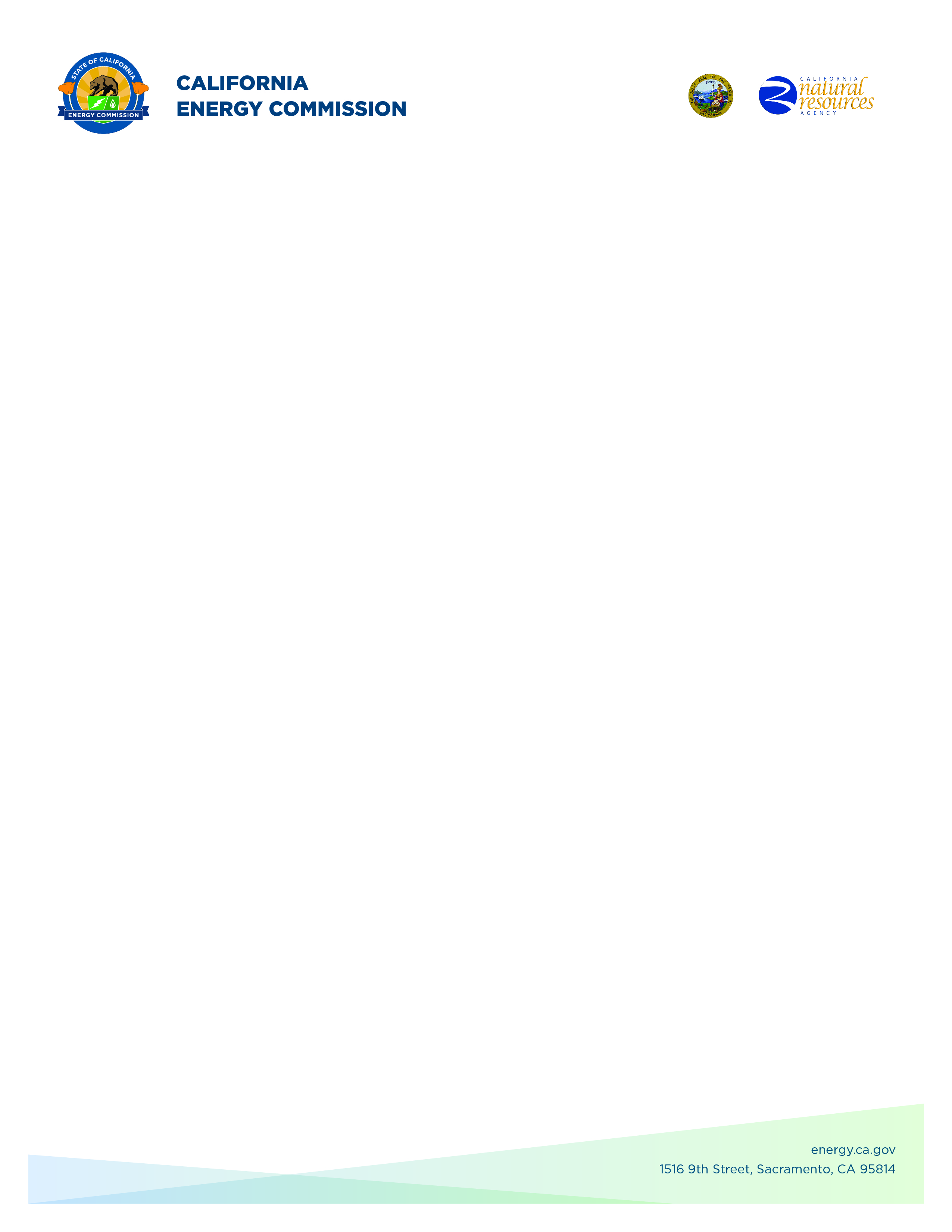 Commercializing industrial Decarbonization (2022 CID Program)Addendum 4October 6, 2023The purpose of this addendum is to notify potential applicants of changes that have been made to GFO-22-301. GFO-22-301 had at most three funding rounds, per the GFO manual, notice is hereby given to extend Round 2 deadline to submit applications. Applicants are encouraged to review the already posted Addendum 3 Questions and Answers document for this GFO. The addendum includes the following revisions to the Solicitation Manual. Added language appears in bold underline, and deleted language appears in [strikethrough] and within square brackets.Solicitation ManualGFO manual cover page, revised dateSection 1.C.2 “Group 2: Energy Efficiency and Decarbonization of Concrete Manufacturing”Page 11 – Added “for” and deleted “at”Page 11 – Added note for Round 2, Group 2 applicants that projects are not required to have the demonstration site(s) located at a cement/concrete manufacturing facility. Applicants are encouraged to have California cement/concrete manufacturers as project partners. Page 11 and 12 – Updated bulleted text describing information to be added “In the Technical Merit section”. Section 1.D “Funding”Page 17 – Updated solicitation funding amountSection 1.E “Key Activities dates” Page 19 – Updated Round 2: Deadline to Submit Application Date, Anticipated Notice of Proposed Awards Posting Date, and Anticipated Energy Commission Business Meeting Date.Page 19 – Revised asterisk notation for Round 3 Business Meeting dates.Page 19 – Updated Round 1 Anticipated Energy Commission Business Meeting DateCrystal Willis,Commission Agreement Officer